PLAN D’ACCOMPAGNEMENT 
Concertation autour du patient psychiatrique (CAPP)-  Version du 06/01/2020 – Concertation 1Ce plan d’accompagnement est établi dans le cadre de la concertation autour du patient psychiatrique facturée par le SISD et financée par l’AVIQ.Transmission du plan d’accompagnementau médecin généraliste et aux prestataires de soins et d’aide présents via l’organisateur de la concertationau patient via la personne de référencePARTIE 1 : DONNÉES D’IDENTIFICATIONDonnées d’identification du patientNOM - Prénom : Adresse :Date de naissance : N° d’inscription organisme assureur : Date 1ère prise en charge dans le cadre de la CAPP : .. / .. / …. Date de clôture VOLONTAIRE de la prise en charge dans le cadre de la CAPP : .. / .. / ….Données d’organisation de la concertationDate concertation : .. / .. / …. 	Lieu : ……………………..N° concertation/année calendrier : 1 - 2 - 3 (1 an commence à la date de la 1ère concertation) 
Date concertation suivante : .. / .. / ….	Lieu : ……………………..Coordonnées des professionnels de la santé, de l’aide et des aidants informelsIndiquez la FONCTION + CODEPARTIE 2 : OBJECTIFS ET TÂCHES PAR ÉPISODE DE SOINSDéfinir au moins 3 tâches dont au moins 1 pour le secteur de la santé mentaleObjectifs généraux recherchés avec le patient, tâches convenues, activités de soins et responsabilités des professionnels de soins de santé, d’aide et des aidants informels ainsi que le patient lui-même pour atteindre les objectifs précitésListe des domaines à aborderLa motricitéAptitudes locomotrices, postures, aptitudes de base au niveau locomoteur, la motricité fine, les aptitudes locomotrices, les capacités à effectuer des activités physiques.La langue et la communicationAspects réceptifs et expressifs, possibilité d’avoir des contacts avec autrui.Adaptation socialeConnaissance et image de soi, attitude envers autrui, participation à la vie en communauté.Le travailMotivation, compétences et aptitudes de base, capacité à s’intégrer dans une équipe.Autonomie au sein de la collectivitéSe déplacer, utiliser les moyens de transport, faire des achats, gérer l’argent, respecter les lois et règlements de la société.Comportement personnel adaptéAttitudes ou comportements qui devraient disparaître.Autonomie de baseSe nourrir, se laver, aller aux toilettes, s’habiller.Autonomie en matière de logement Organisation journalière sur le plan ménager : cuisiner, faire le ménage, laver, repasser, veiller à sa santé, veiller à sa sécurité.Aptitudes intellectuellesConnaissances élémentaires, lecture, écriture, calcul.ANNEXESA conserver par l’organisateur de la concertationAnnexe 1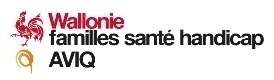 Données concernant le groupe-cibleContact préalable soins de santé mentale Le patient a eu un contact préalable avec les soins de santé mentale dans le cadre d’affection psychiatrique qui satisfait à au moins une des conditions suivantes : a été hospitalisé pendant au moins 14 jours dans un hôpital psychiatrique, SPHG ou service K, au plus tard un an auparavantoua été pris en charge pendant au moins 14 jours par une équipe mobile dans le cadre de l’ « Article 107 », au plus tard un an auparavantoua été pris en charge pendant au moins 14 jours d’un projet outreach pour enfants et adolescents financé par le SPF Santé publique, au plus tard un an auparavant ouune admission pendant au moins 14 jours dans d’autres services hospitaliers où un psychiatre a été appelé en consultation, au plus tard un an auparavant. Un des numéros de nomenclature suivants a été porté en compte 599443, 599465, 596562, 596584.oupour les enfants et adolescents: 
un accompagnement d’au moins 6 mois dans un service de santé mentale, au plus tard un an auparavant
 ou une inscription par la police, le parquet ou le juge de la jeunesse au plus tard un mois auparavant ouune prise en charge pendant au moins 14 jours par une équipe de soins psychiatriques à domicile depuis une initiative d’habitation protégéeoupour les adultes : une prise en charge pendant un an par un psychiatre ou un centre de soins de santé mentaleoupour les enfants et adolescents : une prise en charge pendant six mois par un pédopsychiatre ou un centre de soins de santé mentaleAptitudes Pour les enfants et les adolescents : consécutivement à l’affection psychiatrique, perte de certaines aptitudes ou ne dispose que d’aptitudes limitées dans au moins trois des domaines suivants : autonomie de base, autonomie au sein de la collectivité, la langue et la communication, le fonctionnement au sein de la famille ou le contexte de la famille de substitution, l’adaptation sociale, l’école, la motricité et/ou un comportement personnel adapté.  oui   nonPour les adultes : consécutivement à l’affection psychiatrique, perte de certaines aptitudes ou ne dispose que d’aptitudes limitées dans au moins trois des domaines suivants : autonomie de base, l’autonomie en matière de logement, l’autonomie au sein de la collectivité, la langue et la communication, l’adaptation sociale, le travail, les connaissances scolaires, la motricité et/ ou un comportement personnel adapté.  oui   nonLES PARTICIPANTS À LA CONCERTATION ÉTABLISSENT QUE POUR LE PATIENT UN PLAN D’ACCOMPAGNEMENT D’UNE DURÉE MINIMALE DE 12 MOIS EST NÉCESSAIRE AFIN D’ACCORDER LES SOINS.Codes nomenclature 596562 : honoraires pour le premier examen effectué par le médecin spécialiste en psychiatrie accrédité, avec évaluation et rédaction du dossier de liaison central, pour des bénéficiaires âgés de moins de 16 ans, sur prescription du médecin spécialiste qui exerce la surveillance596584 : honoraires pour l'examen suivant, le traitement et le suivi, effectué par le médecin spécialiste en psychiatrie accrédité, pour des bénéficiaires âgés de moins de 16 ans, sur demande du médecin spécialiste qui exerce la surveillance599443 : honoraires pour le premier examen psychiatrique, effectué au sein du service où séjourne un bénéficiaire hospitalisé, par un médecin spécialiste en psychiatrie sur prescription du médecin qui en a la surveillance, avec dossier de liaison central599465 : honoraires pour l'examen et/ou traitement psychiatrique suivant par un médecin spécialiste en psychiatrie au sein du service où séjourne le patientDonnées concernant les réunions de concertationDate de la 1ère concertation : ..  /.. / ….ParticipantsDonnées pratiquesLa concertation a eu lieu au domicile du patient ailleurs Durée de la concertation : ………………………….Suivi : pas de concertation date de la concertation suivante : .. / .. / …. Organisateur Nom :Organisation :Signature :2ème concertation :  date  .. /  .. / …. dans les 12 mois3ème concertation :  date  .. /  .. / ….ANNEXE 2 : déclaration du médecinLe soussigné, ………………………….………………………….., docteur en médecine, porteur du numéro INAMI ..........................…………déclare par la présente que pour le patient suivant : …....................………………………….il est question d’une problématique psychiatrique avec un diagnostic principal: DSM IV TR ou DSM V ……..….. ou  ICD 10-CM..………qui est de nature répétitive ou potentiellement de nature répétitive et qui est considérée comme sérieuse au vu de l’intensité et/ou de la fréquence des symptômes et/ou de la présence de comorbidité avec un diagnostic complémentaire :DSM IV TR ou DSM V ……..….. ou  ICD 10-CM..………Date	……… / ……… / ………Signature du médecinCoordonnées des professionnels de la santé, de l’aide et des aidants informelsDonnées importantes pour le suivi(ex. : historique de la thérapie, les besoins de soins personnels et la situation sociale du patient…)Personne de référenceService : Nom, prénom : Adresse : Téléphone : E-mail : Disponibilité de contact : Personne à contacter en cas d’hospitalisation d’urgenceService : Nom, prénom : Adresse : Téléphone : E-mail : Disponibilité de contact : Centre de coordination de soins et d’aide à domicileService : Nom, prénom : Adresse : Téléphone : E-mail : Disponibilité de contact : Personne de confianceService : Nom, prénom : Adresse : Téléphone : E-mail : Disponibilité de contact : Service : Nom, prénom : Adresse : Téléphone : E-mail : Disponibilité de contact : Service : Nom, prénom : Adresse : Téléphone : E-mail : Disponibilité de contact : Service : Nom, prénom : Adresse : Téléphone : E-mail : Disponibilité de contact : Service : Nom, prénom : Adresse : Téléphone : E-mail : Disponibilité de contact : Service : Nom, prénom : Adresse : Téléphone : E-mail : Disponibilité de contact : DOMAINEOBJECTIF/TÂCHECOMMENT ?QUI ?DÉLAIRÉSULTATS OBTENUSNOM – PRENOMDISCIPLINESIGNATUREN° INAMI        N° compte bancaire (si d’application)lié au n° INAMIFonctionIBAN : BIC : Personne de référenceSanté mentale1ère ligneAidant informelPatientIBAN : BIC : Personne de référenceSanté mentale1ère ligneAidant informelPatientIBAN : BIC : Personne de référenceSanté mentale1ère ligneAidant informelPatientIBAN : BIC : Personne de référenceSanté mentale1ère ligneAidant informelPatientIBAN : BIC : Personne de référenceSanté mentale1ère ligneAidant informelPatientIBAN : BIC : Personne de référenceSanté mentale1ère ligneAidant informelPatientIBAN : BIC : Personne de référenceSanté mentale1ère ligneAidant informelPatient